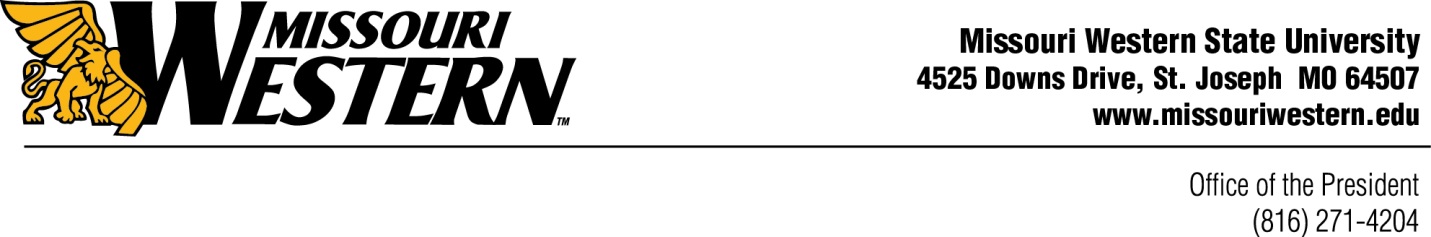 AGENDABOARD OF GOVERNORSPERSONNEL, FINANCE & OPERATIONS COMMITTEE MEETINGJune 27, 2024Blum Student Union Room 22011:30 a.m.Notice is hereby given that Missouri Western State University’s Board of Governors will convene a Personnel, Finance & Operations Committee Meeting beginning at 11:30 a.m. on Thursday, June 27, 2024 in Blum Student Union Room 220.FinanceFY2024 Financial UpdateNew Business (As may arise)